Муниципальное образование город Горячий КлючМуниципальное бюджетное общеобразовательное учреждение                                                                 основная общеобразовательная школа № 9муниципального образования город Горячий КлючКлассный час
 в 7 классе казачьей направленности«Три ступени, ведущие вниз»Подготовила: 
учитель биологии  химии
Корчага Г. П.2018 		Классный час по теме «Три ступени, ведущие вниз»Цель: формировать у учащихся негативное отношение к употреблению психоактивных веществ.Задачи: 1) повысить уровень информированности обучающихся о вредном воздействии табачного дыма, алкоголя и наркотиков на организм человека;2) пропагандировать здоровый образ жизни;3) подвести учащихся к выработке нравственной позиции по отношению к вредным привычкам.Оборудование: творческие работы учащихся о здоровом образе жизни, материалы для составления мини-проектов о вреде курения, алкоголя, наркотиков.  Структура и содержаниеУчитель. Добрый день! Сегодня мы проводим классный час из цикла «Здоровый образ жизни». Что же такое здоровье? Ответы учащихся. Согласно определению Всемирной организации здравоохранения, «здоровье – это состояние полного физического, психического и социального благополучия, а не просто отсутствие болезней или физических дефектов».Здоровье человека – это бесценный дар природы. Разрушить здоровье очень легко. К факторам риска, способствующим развитию болезней, относятся различные воздействия агрессивной среды. Особое место среди них занимают, так называемые «дурные привычки» и склонности – курение, алкоголь и наркотики. О вредных привычках, которые мешают полноценно жить, мы сегодня поговорим. Наш классный час я назвала «Три ступени, ведущие вниз». Предлагаю вам поработать в группах и составить мини-проекты: «О вреде курения»;«О вреде алкоголя»; «О вреде наркотиков». О вреде курения (материалы для учащихся)«Табак – забава для дураков» (Гёте)Самой  распространённой вредной привычкой нашего общества является курение. Курят, к сожалению, очень многие: мужчины, женщины, пожилые люди, подростки, дети.  Однако далеко не все представляют себе, какое большое зло курение, как пагубно действует на организм никотин, этот «культурный» яд. Курение – причина многих тяжёлых заболеваний.Установлено, что на первый взгляд безобидное облачко дыма, содержит ядовитые вещества, которые оказывают своё воздействие не только на организм курящего, но и на здоровье окружающих, и особенно детей. Кроме никотина табачный дым содержит и другие вредные вещества, а именно: угарный газ, синильную кислоту, сероводород, углекислоту, аммиак, азот, эфирные масла.Никотин – это яд! Он легко проникает в кровь, накапливается во внутренних органах и постепенно разрушает их. Только человек не сразу замечает это. После первой сигареты подташнивает, кружится голова – это организм подаёт сигнал тревоги.Многие школьники курят не потому, что им это нравится, а потому что хотят показаться взрослее. Не у каждого хватает силы воли отказаться от сигареты в курящей компании. А ведь вредно даже находиться рядом с курящим, так как приходится вдыхать ядовитый дым. И через несколько лет тот, кто курит, начинает кашлять, задыхаться при беге или даже ходьбе, быстро уставать. И ждут курильщика болезни органов дыхания: астма, туберкулёз, рак.У начинающего курильщика даже одна выкуренная сигарета может вызвать острое отравление, для которого характерны: тошнота, бледность, холодный пот, общая слабость, учащение пульса, головокружение, шум в ушах. Дым от 25 сигарет содержит около двух капель чистого никотина, то есть такое количество яда, которого достаточно для того, чтобы убить собаку. Мышь погибает моментально, если ей впустить в глаз одну каплю никотина.  Согласно многочисленным исследованиям, был установлен факт, что от курения страдает память, и нарушается концентрация внимания. Для школьника это самые критичные аргументы, поскольку при таких проблемах говорить о прилежной учебе не приходится, а значит – светлое будущее попадает под большой вопрос. Однако это далеко не все опасности, которые поджидают молодой организм в случае острой никотиновой зависимости. Как сообщают медицинские сотрудники, отрицательный эффект сигарет негативно отражается на работе всех внутренних органов и жизненно важных систем. Здоровье глаз и острота зрения. Поскольку никотин повышает внутриглазное давление, юный пациент попадает в группу риска заболевания глаукома, которое в дальнейшем негативно скажется на зрении и обеспечит его существенную посадку. При этом снижение остроты зрения зачастую имеет необратимый характер и может быть исправлено лишь операционным путем.Органы слуха. Табачные изделия способствуют стремительному разрушению клеток слуховой коры, в результате чего не исключается угнетение функции слуха, рассеянность слухового восприятия, отсутствие нормальной реакции на внешних раздражителей.Нервная система под воздействием никотина может вести себя самым непредсказуемым образом, например, подростку может быть присуща повышенная активность и эмоциональность, но также не исключены приступы хандры и депрессии.Состояние кожи неразрывно связано с образом жизни пациента. Кожные покровы курильщика нуждаются в остром лечении угревой сыпи, акне и себореи, а свойственна им чрезмерная сухость, пятна пигментации и нарушение работы сальных желез.Эндокринная система. При курении в организме подростка происходят серьезные нарушения в работе щитовидной железы. Как известно, дисфункция этого важного органа может привести к гормональному сбою, от которого страдает не только эндокринная, но и другие внутренние системы подросткового организма.Сердечно-сосудистая система. Как правило, все заядлые курильщики – это хронические сердечники – гипертоники, а объясняется такая закономерность быстрым износом миокарда, спазмами сосудов, потерей эластичности капилляров, формированием атеросклеротических бляшек и повышением объема мышечных волокон сердца. Легкие. Это первый орган человека, который в большей степени страдает от регулярного поступления никотина. Сначала подросток испытывает затрудненное дыхание при минимальных физических нагрузках, а потом жалуется на затяжной сухой кашель и одышку. Во взрослом возрасте «первенство по раку легких» отдано как раз заядлым курильщикам.Интересные факты. Под влиянием курения снижается острота зрения. Снайпер, который из 100 возможных выбивал 96 очков, после выкуривания нескольких сигарет выбил только 40 очков.Несовместимы спорт и курение. Значительные физические нагрузки при тренировках, соревнованиях усугубляют тяжесть последствий курения. Сердечная мышца у спортсмена-курильщика ослаблена. Под действием никотина ухудшается координация движений, уменьшается их точность.Ученые, изучающие продолжительность жизни курящих и некурящих людей, пришли к выводу, что каждая выкуренная сигарета сокращает жизнь на 8 минут.Безопасных сигарет нет. «Лёгкие» и «суперлёгкие» сигареты – это обман, выгодный для табачных компаний.Россия занимает первое место по потреблению табака в мире, а также первое место по подростковому курению. Согласно последним данным Всемирной Организации Здравоохранения, курение в России ежегодно убивает 332 000 человек. К сожалению, средний возраст начинающего курильщика — 13 лет. Федеральный закон от 23.02.2013 N 15-ФЗ (ред. от 30.12.2015) «Об охране здоровья граждан от воздействия окружающего табачного дыма и последствий потребления табака»  гласит: «Статья 20. Пункт 4. Не допускается потребление табака несовершеннолетними». 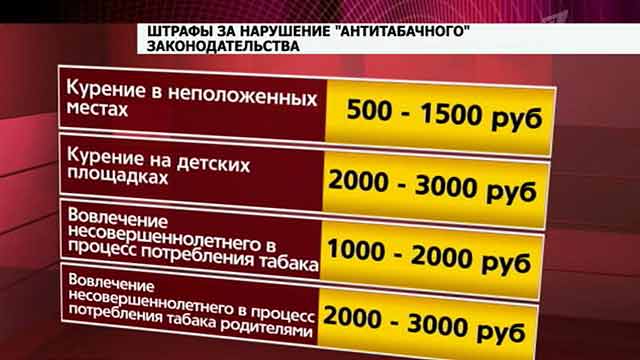 Учитель. Продавец табака расхваливает на ярмарке свой товар: «Покупайте табак, прекрасный табак! Мой табак не простой, а с секретом. От моего табака стариком не будешь, собака не укусит, вор в дом не залезет. Один парень купил немного табака и начал расспрашивать продавца:- А почему стариком не буду?- Потому что до старости не доживёшь.- А почему собака не укусит?- Так с палкой ведь будешь ходить.- А почему вор в дом не залезет?- Потому что всю ночь будешь кашлять».Анограммы «Последствия курения». Акшель (кашель), дыокша (одышка), неболиз асдцер (болезни сердца), сартгти (гастрит), акр егликх (рак легких), яарння мресть (ранняя смерть), ракисе (кариес), ымрощни (морщины).О вреде алкоголя (материалы для учащихся)«Пьянство – есть упражнение в безумии». (Пифагор)Алкоголь называют «похитителем рассудка». Слово «алкоголь» означает «одурманивающий».Алкоголь – это внутриклеточный яд, который разрушает жизненно важные органы человека – печень, сердце, мозг.  водки убивают 7,5 тысяч клеток головного мозга. 30% всех преступлений совершаются в состоянии опьянения. Алкоголь особенно вреден для растущего организма и «взрослые» дозы для детей могут стать смертельными или привести к инвалидности при поражении головного мозга. Влияние алкоголя на подростка невозможно приуменьшить. Именно в пубертатном, переходном возрасте все системы органов человека находятся на стадии активного формирования, развития, изменения. Этиловый спирт, который содержится во всех алкогольных напитках, не только угнетает биологические процессы, но и может нанести необратимый вред некоторым органам.Влияние на головной мозг – самое тяжелое. Во-первых, работа некоторых клеток мозга замедляется, из-за чего притупляются реакции, человек погружается в ступор. Системное употребление алкоголя приводит к депрессии, апатии. Или наоборот, вызывает эйфорию, повышенную активность, вслед за которой может последовать агрессия. Чем дольше и в больших количествах пьет подросток, тем серьезнее возникнут нарушения в работе мозга (провалы в памяти, проблемы с восприятием, умственные задержки) и нервной системы.Этиловый спирт наносит вред на активно формирующуюся половую систему и может привести как к женскому, так и мужскому бесплодию.Из внутренних органов подростка больше всего страдают печень и желудок. Поскольку эти системы работают еще не так, как у взрослого человека, то клетки могут необратимо повреждаться и отмирать. Как следствие – цирроз печени, гастриты и язвы.А сколько аварий на дорогах, преступлений по вине пьяных.Данные последних лет свидетельствуют, что алкоголизм в юношеском возрасте формируется вследствие приема пива либо слабоалкогольных напитков. Ежедневно или через день пьют алкогольные напитки, включая пиво, 33% юношей и 20% девушек.На учете в Белгородском областном наркологическом диспансере состоит более 25 тысяч белгородцев. Около 20 тысяч – алкоголики, остальные наркоманы и токсикоманы.Статья 20.22 Кодекса об административных правонарушениях РФ предусматривает административную ответственность за появление в состоянии опьянения несовершеннолетних в возрасте до 16 лет, распитие ими пива, алкогольной и спиртосодержащей продукции на улицах, стадионах, в скверах, парках, в транспортном средстве общего пользования, в других общественных местах. Совершение данного правонарушения влечет наложение административного штрафа на родителей или законных представителей в размере от 3 до 5 минимальных размеров оплаты труда. Влияние алкоголя на организм подростка можно уменьшить только одним способом – не позволить ему пристраститься к этой вредной привычке, направить его активность в другое русло: спорт, музыка, путешествия и т.д.Анограммы. Пьянство ведёт за собой 6 зол: Доеьбстн (бедность), Здорар (раздор), Лизнеоб (болезни),  Ротеюп уитерицап (потерю репутации), Роозп (позор) и Анеболесил внусентмой итсавоктин (ослабление умственной активности).Интересные факты. На чердаке сарая, где тайком гнали самогон, лежали 160 куриных яиц для последующей инкубации. Каково же было удивление хозяев, когда из яиц вылупилось только 78 цыплят. 40 из них вскоре погибли, а 25 оказались уродами. Зародыши отравились парами спирта и эфирных масел.Всё это относится и к человеку. В пьющих семьях 38 % детей оказываются недоразвитыми и больными. В 2 раза чаще дети рождаются мёртвыми. Алкоголь укорачивает жизнь в среднем на 17 лет. Алкоголь не только ослабляет тело, но и разрушает личность.Знаменитый русский физиолог Павлов с полным основанием писал: «Не пейте вина, не огорчайте сердце табачищем и проживёте столько, сколько жил Тициан». А прожил он более девяноста лет. Алкоголизм, курение, конечно, вызывают тревогу. Но с каждым годом все более серьезной опасностью становится распространение наркотиков и потребление их подростками. Со страниц газет «кричат» заголовки: «Молодежь выбирает самоубийство», «Старых наркоманов не бывает», «Наркотики или жизнь».О вреде наркотиков (материалы для учащихся)Наркомания - это болезнь (сначала эйфория, удовольствие, а потом страшный удар). К сожалению, наркомания на сегодняшний день - одно из самых трудноизлечимых заболеваний и очень много больных погибает от наркотиков, не сумев избавиться от «наркотического рабства».Наркотик - это вещество, которое  способно вызвать эйфорию, психическую и физическую зависимость, причинить существенный вред здоровью человека.Наркотики часто называют «белой смертью». Чем раньше человек привыкает к ним, тем быстрее он умирает. Хронические наркоманы вообще живут очень мало. Наркотики полностью высасывают из человека все его силы.Просто знать – недостаточно! Нужно правильно действовать в определённой ситуации. Нет никакой смелости в том, чтобы попробовать психоактивное вещество. А вот если человек сумел отказаться, значит, у него действительно есть смелость и воля.Есть альтернативная статистика, которая указывает на то, что число наркоманов не доходит до 700 тысяч, но тут речь идёт скорее только о зарегистрированных наркоманах, что официально находятся на учёте. По непроверенным официальным данным около 18 миллионов человек в РФ имели хотя бы какой-то опыт употребления наркотиков хотя бы единожды. По мнению специалистов 11-13 лет – основной возраст начала наркомании. Именно в этом возрасте происходит кризис взросления, кризис авторитетов.Наркотики несут в себе разрушительную силу. Человек перестаёт быть человеком, а превращается в безвольное существо, которое не живёт, а влечёт жалкое существование, потому что происходит:- крайнее истощение организма;- значительная потеря массы тела;- упадок физических сил;- самая распространенная болезнь среди наркоманов - гепатит и СПИД;- у наркомана пропадает моральная устойчивость;- возникает полное безразличие к окружению;- умственное отупение;- снижение интеллекта.	Последствия наркомании: физические (заболевания сердечно-сосудистой системы и дыхательных путей, гепатиты и цирроз печени, СПИД, травмы, психозы, эпилепсия, передозировки, самоубийства)психические (депрессии, чувство вины, бессилия, безысходности, обиды и негодования)социальные (изменяются взаимоотношения с обществом, теряется смысл жизни, появляются серьёзные осложнения в социальной сфере). Бытует мнение, что наркотики способствуют развитию талантов, поэтому их употребляют многие известные писатели и музыканты, спортсмены и артисты. Однако посмотрите последствия этого употребления.Курт Кобейн. Лидер группы Nirvana в последние годы жизни пристрастился к наркотикам. 8 апреля 1994 года тело Курта было найдено в собственном доме. Рядом валялось ружье - он выстрелил себе в голову. Врачи обнаружили в крови музыканта огромное количество героина. Рок-легенде Курту Кобейну было всего 27 лет.Элвис Пресли – «король рок-н-ролла». 16 августа 1977 года был найден мертвым в ванной комнате своего дома. Он скончался от сердечного приступа. Ему было только 42 года. Врачи нашли в его крови 10 разных видов наркотиков.Их жизнь оборвали наркотики. Они ушли на пике популярности и успеха, полные сил и планов на будущее, ушли, так и не допев своего последнего куплета.Наркоман не может быть полноценным человеком: ни гражданином Родины, ни матерью, ни отцом, так как цель жизни у наркомана – достать наркотики.Учитель. Дорогие ребята, мне бы очень хотелось,  чтобы вы в своей жизни не выбирали ступени, ведущие вниз, а шагали твёрдо и уверенно по ступеням, ведущим вверх. А из чего же будут складываться эти ступени вверх? Ответы учащихся. Каждому ученику раздаются карточки с надписями: здоровье, красота, любовь, карьера, учеба. Ученикам предлагается распределить места в порядке убывания их значимости для самого ученика. После чего результаты фиксируются на доске: сколько человек поставили здоровье на 1 место, сколько – на 2 и т.д.Здоровье – это ценность и богатство. Здоровьем надо дорожить!Конкурс «Здоровье». На каждую букву этого слова нужно подобрать слова, которые имеют отношение к здоровью, здоровому образу жизни. Учащиеся пишут на доске слова. Например: 3 — здоровье, зарядка, закаливание, зубной врач;Д — диета;О— очки; Р — режим, расческа, ракетка, ролики;О – отдых, оздоровление;В — вода, витамины, врач;ь  - Слов, начинающихся на “ь” не существует.Е — еда.Игра «Собери пословицы». Учащиеся на листах получают часть пословицы и находят свою пару.   Чистота — залог здоровья.  Двигайся больше, проживёшь дольше.  Здоровье дороже богатства.  Доброе слово лечит, а злое калечит.  Добрым быть — долго жить.  Ходи больше, жить будешь дольше.  Береги платье снова, здоровье смолоду.  Утро встречай зарядкой, вечер провожай прогулкой.  Ешь чеснок и лук — не возьмет недуг.  Заболеть легко, вылечиться — трудно.  Кто любит спорт, тот здоров и бодр.  В здоровом теле — здоровый дух.Учитель. Наш классный час подошёл к концу. Я надеюсь, что у каждого из вас хватит силы воли и желания сказать «НЕТ!»  вредным привычкам. Я выражаю уверенность, что в жизни, друзья, вы будете только победителями.Рефлексия. Закончите фразу: 1. Сегодня мне было интересно …2. Сегодня я сделал открытие для себя …3. Сегодня я твёрдо решил …4. По настоящему ценным в жизни является…